П О С Т А Н О В Л Е Н И Е	В соответствии с Решением Городской Думы Петропавловск-Камчатского городского округа от 31.10.2013 № 145-нд «О наградах и почетных званиях Петропавловск-Камчатского городского округа»,     Постановлением Главы Петропавловск-Камчатского городского округа от 31.10.2013 № 165 «О представительских расходах и расходах, связанных с приобретением подарочной и сувенирной продукции в Городской Думе Петропавловск-Камчатского городского округа»,       ПОСТАНОВЛЯЮ:за  многолетний добросовестный труд, высокий уровень профессионализма, успешное выполнение производственных заданий и в честь профессионального праздника День работников торговли, бытового обслуживания населения и жилищно-коммунального хозяйства объявить Благодарность Главы Петропавловск-Камчатского городского округа (в рамке) сотрудникам общества с ограниченной ответственностью «Управление жилищно-коммунального хозяйства г. Петропавловска-Камчатского»:ГлаваПетропавловск-Камчатскогогородского округа                                                                           К.Г. Слыщенко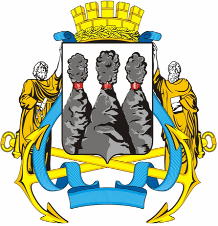 ГЛАВАПЕТРОПАВЛОВСК-КАМЧАТСКОГОГОРОДСКОГО ОКРУГА12  марта 2014 г. № 34Об объявлении Благодарности Главы Петропавловск-Камчатского городского округа сотрудникам общества с ограниченной ответственностью «Управление жилищно-коммунального хозяйства г. Петропавловска-Камчатского»Балакиной Елене Павловне- главному бухгалтеру;Канахиной Елене Викторовне -  инженеру 1 категории жилищно-эксплуатационного участка;Личковаха Светлане Борисовне- специалисту по общим вопросам и работе с населением 1 категории.